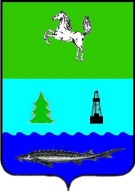 ДУМА ПАРАБЕЛЬСКОГО РАЙОНАТОМСКОЙ ОБЛАСТИРЕШЕНИЕ21.09. 2017                                              	          						               № 34Об утверждении Положения о порядке создания и   управления   муниципальными   унитарными предприятиями   муниципального   образования «Парабельский район»Руководствуясь статьями 113, 114 Гражданского кодекса Российской Федерации, Федеральным законом от 14.11.2002 N 161-ФЗ "О государственных и муниципальных унитарных предприятиях", Решением Думы Парабельского района от 21.04.2005г. №20 «О порядке распоряжения и управления муниципальной собственностью Парабельского района» и в целях эффективного использования имущества, находящегося в собственности муниципального образования «Парабельский район»,ДУМА РЕШИЛА:Утвердить  Положение о порядке создания и управления муниципальными унитарными предприятиями муниципального образования «Парабельский район» согласно приложению к настоящему решению.Настоящее Решение вступает в силу с момента официального опубликования.   Контроль за исполнением настоящего решения возложить на правовую комиссию (А.П. Елкин)  Думы Парабельского района.Председатель Думы					                                                           Г.Д. АминовИ.о. Главы  района							                            	   	   Е.А. РязановаПриложение к Решению  Думы Парабельского района от 21.09. 2017 № 34Положение о порядке создания и управления муниципальными унитарными предприятиями муниципального образования «Парабельский район»Настоящее Положение о порядке создания и управления муниципальными унитарными предприятиями муниципального образования «Парабельский район» (далее – Положение) устанавливает порядок создания и управления муниципальными унитарными предприятиями муниципального образования «Парабельский район», их имуществом, а также порядок осуществления контроля за деятельностью муниципальных унитарных предприятий.Настоящее Положение разработано в соответствии со ст.113,114 Гражданского кодекса Российской Федерации, Федерального закона   от 14.11.2002 N 161-ФЗ "О государственных и муниципальных унитарных предприятиях", Уставом муниципального образования «Парабельский район», Решением Думы Парабельского района от 21.04.2005г. №20 «О порядке распоряжения и управления муниципальной собственностью Парабельского района».Муниципальные унитарные предприятия создаются в порядке, установленном законодательством Российской Федерации.Учредителем муниципального унитарного предприятия выступает муниципальное образование «Парабельский район» в лице муниципального казенного учреждения Комитет по управлению муниципальным имуществом Парабельского района (далее – Комитет) на основании решения Главы Парабельского района. Решение о создании муниципального предприятия принимается в форме постановления Администрации Парабельского района.Устав муниципального унитарного предприятия утверждается Администрацией Парабельского района. Порядок утверждения и внесения изменений устава муниципального унитарного предприятия утверждается Решением Думы Парабельского района.  Муниципальное унитарное предприятие считается созданным как юридическое лицо со дня внесения соответствующей записи в единый государственный реестр юридических лиц.В состав имущества, закрепляемого за муниципальным унитарным предприятием на праве хозяйственного ведения или на праве оперативного управления, включается имущество, принадлежащее на праве собственности муниципальному образованию «Парабельский район» и находящееся в муниципальной казне Парабельского района, доходов предприятия от его деятельности и иных не противоречащих законодательству источников.Состав имущества, закрепляемого за муниципальным унитарным предприятием, определяется Комитетом в зависимости от целей, предмета и видов деятельности муниципального унитарного предприятия, определенных его уставом.При формировании состава имущества, закрепляемого за муниципальным унитарным предприятием на праве хозяйственного ведения или на праве оперативного управления,  Комитет:формирует перечень имущества, подлежащего закреплению за муниципальным унитарным предприятием на праве хозяйственного ведения или на праве оперативного управления, необходимого для обеспечения осуществления предприятием деятельности, цели, предмет, виды которой определены уставом такого предприятия;осуществляет подготовку проекта муниципального правового акта Администрации Парабельского района о передаче муниципальному унитарному предприятию имущества на праве хозяйственного ведения или на праве оперативного управления и направляет его Главе Парабельского района;проводит иные мероприятия, связанные с формированием и передачей имущества предприятию на праве хозяйственного ведения или на праве оперативного управления.Стоимость имущества, закрепляемого за муниципальным унитарным предприятием на праве хозяйственного ведения или на праве оперативного управления, при его учреждении определяется в соответствии с законодательством об оценочной деятельности.Стоимость имущества, закрепляемого за муниципальным унитарным предприятием в иных случаях, определяется Комитетом в соответствии с действующим законодательством, регулирующим порядок осуществления бухгалтерского учета в Российской Федерации.Право хозяйственного ведения либо оперативного управления муниципальным имуществом возникает у муниципального унитарного предприятия с момента его передачи на основании акта приема-передачи (передаточного акта), а в отношении недвижимого имущества - после государственной регистрации права в едином государственном реестре органами, осуществляющими государственную регистрацию прав на недвижимое имущество и сделок с ним. Право хозяйственного ведения, право оперативного управления прекращаются по основаниям и в порядке, предусмотренном законодательством Российской Федерации.Собственник имущества муниципального унитарного предприятия имеет право на получение части прибыли от использования имущества, находящегося в хозяйственном ведении такого предприятия в порядке, утверждаемом Решением Думы Парабельского района.Муниципальное унитарное предприятие несет ответственность по своим обязательствам всем принадлежащим ему имуществом. Муниципальное образование «Парабельский район» не несет ответственность по обязательствам муниципального унитарного предприятия, за исключением случаев, предусмотренных действующим законодательством Российской Федерации.Муниципальное унитарное предприятие вправе совершать крупные сделки, сделки, в совершении которых имеется заинтересованность, сделки, связанные с предоставлением займов, поручительств, получением банковских гарантий, с иными обременениями, уступкой требований, переводом долга, а также принимать решения об участии в коммерческих и некоммерческих организациях, о заключении договора простого товарищества, а также выступать заказчиком или участником торгов (конкурсов, аукционов), по результатам которых существует возможность заключения указанных в настоящем пункте сделок только после получения согласия собственника имущества предприятия.Согласие собственника на совершение муниципальным унитарным предприятием указанных сделок, за исключением сделок по отчуждению муниципального недвижимого имущества, оформляется в форме муниципального правового акта Администрации Парабельского района. Создание филиалов и открытие представительств осуществляются муниципальным унитарным предприятием по решению Комитета, оформленному в форме муниципального правового акта Администрации Парабельского района.Назначение на должность и освобождение от должности руководителя муниципального унитарного предприятия производится на основании приказа Администрации Парабельского района. Порядок и сроки проведения аттестации руководителя муниципального унитарного предприятия и представления руководителем отчетности о деятельности предприятия определяются муниципальным правовым актом Администрации Парабельского района.Руководитель муниципального унитарного предприятия несет в установленном действующим законодательством порядке ответственность за убытки, причиненные предприятию его виновными действиями (бездействием), в том числе в случае утраты имущества предприятия.Финансово-хозяйственная деятельность муниципального унитарного предприятия осуществляется на основе планов финансово-хозяйственной деятельности предприятий на очередной финансовый год.Предприятие, основанное на праве хозяйственного ведения, перечисляет в бюджет Парабельского района часть прибыли, остающихся в распоряжении после уплаты налогов и иных обязательных платежей, в размере и сроки, установленные Решением Думы Парабельского района.Муниципальное унитарное предприятие ежегодно до 1 марта года, следующего за прошедшим, предоставляет отчет о результатах финансово-хозяйственной деятельности в Комитет по форме, утверждаемой постановлением Администрации Парабельского района.Контроль за деятельностью муниципальных унитарных предприятий осуществляет Комитет в соответствии с его компетенцией.Муниципальные унитарные предприятия обязаны проводить ежегодную аудиторскую проверку бухгалтерской отчетности в порядке, установленном действующим законодательством Российской Федерации.Внесение муниципального имущества, находящегося в хозяйственном ведении или оперативном управлении муниципальных унитарных предприятий, в предусмотренных действующим законодательством Российской Федерации случаях в качестве вклада в уставный (складочный) капитал хозяйственного общества или товарищества осуществляется с согласия Комитета.Муниципальное унитарное предприятие может быть участником (членом) коммерческих организаций, а также некоммерческих организаций, в которых в соответствии с федеральным законом допускается участие юридических лиц. Решение об участии муниципального унитарного предприятия в коммерческой или некоммерческой организации может быть принято только с согласия Главы Парабельского района, оформленного в форме распоряжения Администрации Парабельского района, подготавливаемого Комитетом.Распоряжение вкладом (долей) в уставном (складочном) капитале хозяйственного общества или товарищества, а также принадлежащими муниципальному предприятию акциями осуществляется муниципальным предприятием с согласия Комитета, оформленного в форме распоряжения Администрации Парабельского района. Комитет дает согласие на распоряжение вкладом (долей) в уставном (складочном) капитале хозяйственного общества или товарищества, а также принадлежащими муниципальному предприятию акциями. Отказ Комитета в согласовании распоряжения вкладом (долей) в уставном (складочном) капитале хозяйственного общества или товарищества, а также принадлежащими муниципальному унитарному предприятию акциями оформляется в письменной форме с мотивированным обоснованием принятого решения.Закрепленные за муниципальным унитарным предприятием объекты движимого и недвижимого имущества подлежат учету в Реестре муниципальной собственности Парабельского района и отражаются в балансе предприятия. Приобретенное в процессе деятельности муниципального унитарного предприятия имущество становится собственностью муниципального образования «Парабельский район» и поступает в хозяйственное ведение или оперативное управление предприятия. Документы о приобретении имущества муниципальным унитарным предприятием подлежат передаче в Комитет для внесения сведений в Реестр муниципальной собственности Парабельского района.Распоряжение имуществом, принадлежащим муниципальному унитарному предприятию на праве хозяйственного ведения, осуществляется в соответствии с настоящим Положением и действующим законодательством Российской Федерации. Согласие собственника на распоряжение имуществом  муниципального унитарного предприятия, закрепленного за ним на праве оперативного управления (за исключением недвижимого имущества), оформляется письмом Комитета в адрес муниципального унитарного предприятия в ответ на письменный запрос последнего.Согласие собственника на отчуждение муниципальным унитарным предприятием недвижимого имущества оформляется в форме решения Думы Парабельского района, проект которого подготавливается Комитетом.Муниципальное унитарное предприятие производит списание принадлежащего ему имущества в порядке, определенном правовым актом Думы Парабельского района.Ликвидация и реорганизация муниципального предприятия осуществляются по решению Главы Парабельского района в порядке, предусмотренном законодательством Российской Федерации.